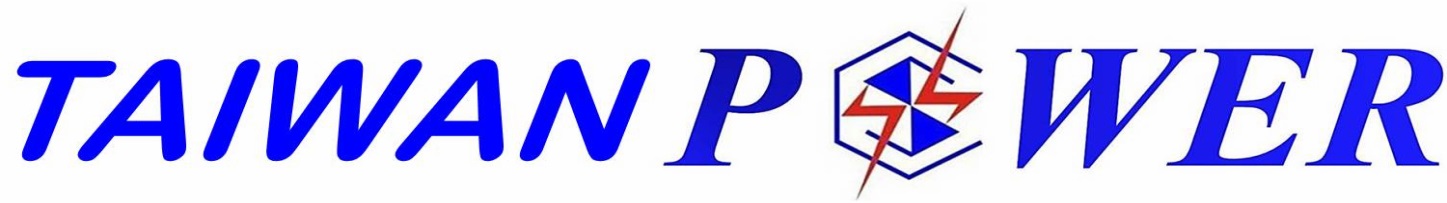 清水牌P-100焊接轉盤    使用說明書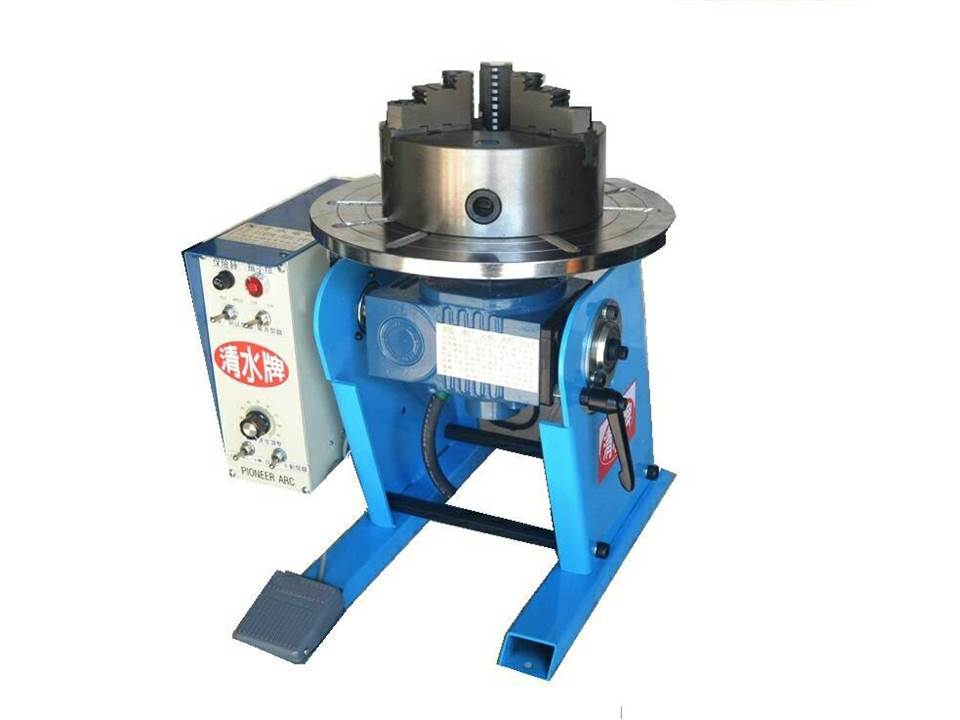 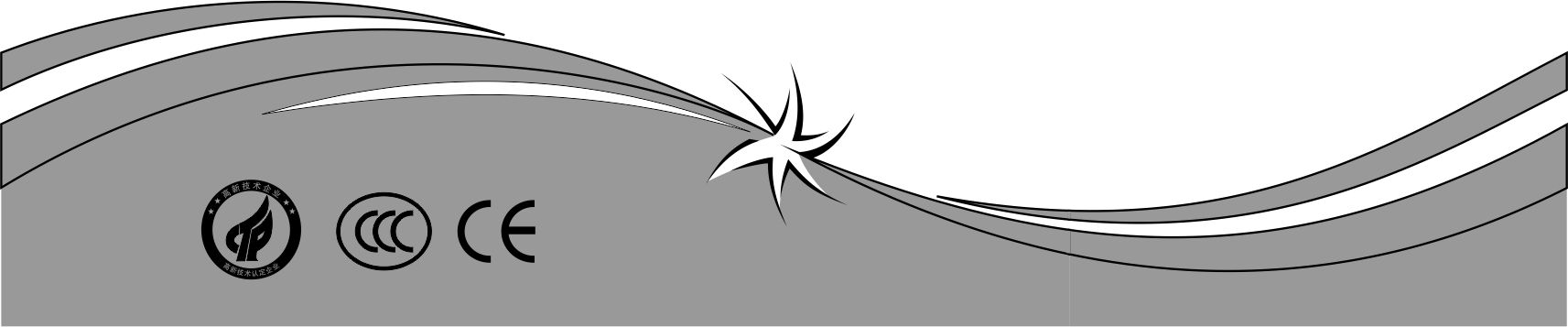 一、功能/特性 說明:1. 本機器馬達使用直流馬達驅動，速度可根據工件直徑大小、焊接板厚、不同形式的焊接機，做一個適度調整2. 運轉平穩、操作容易，對於圓形工作件，焊接品質極佳。3. 主傳動軸之設計，採用高負載之軸承，專門針對低速、高負載之工作方式，而設計並可調整軸心鬆緊。4. 本機台之接地裝置，採用雙線接地，可負載更高之電流衝擊。5. 盤面之角度調整，採用手動方式，可做0~135度調整。6. P-100載重100KG。7. 控制箱體，為可拆卸式，對於安裝/維修上特別方便。二、可搭配之焊接/切割機台：1. 氣體焊接/切割。2. 手電焊機(STICK)。3. 氬銲機(TIG)4. CO2焊機(MIG/MAG)5. 電離子切割機/焊接機(PLASMA WELD/CUT)三、配置場所、環境需求：1. 本機器 室內室外皆可使用2. 室外施工應防止風雨並應防上漏氣3. 防止工廠鐵屑及油漬汙染，以免日積月累造成短路現象。四、電源設備：1. 電源(AC)、單相110V或220V，電壓變動容許範圍為上下10%2. 電機周波數設計為50HZ/60HZ地區均適用。3. 入力配電工廠應做防止漏電裝置(漏電斷路器)，電源應使用無熔絲開關，以確保用電安全。五、定格使用率：本機器使用率為100%，可連續使用。六、規格/配備：七、安裝注意事項：1. P-100系列，於調整盤面角度時，需先放鬆把手，調整後請確實鎖緊，以確保安全。2. 若需重負荷使用時，請將本機器座底固定於基板上。3. 機器於安裝穩固後，再將電器控制箱，安裝於正面右邊之3顆固定螺絲上，插上電源即可使用。八、保養事項：1. 注意電源線及接頭之安裝，以免漏電危險。2. 平時多注意機器之清潔保養，避免機器受潮及不正常操作，以增加機器壽命。3. 每三個月需做齒輪保養，按時上油。九、操作說明A、 切於手動時(1) 踩住腳踏開關，轉盤轉動。(2) 放開腳踏開關時，轉盤即停止運轉。B、切於自動時(1) 踩一下腳踏開關，轉盤轉動，放開時，轉盤依然自動保持轉動。(2) 再踩一下腳踏開關，放開時轉盤即停止轉動。C、轉盤速度調整調整轉盤旋轉速度快慢之旋鈕D、正轉/停/反轉馬達切於正轉停止或反轉。十一、故障排除：A、故障狀況B、                 型號項目                          PO-100定格入力AC110/220V，50/60HZ，1Ø電壓容變範圍±10%控制系統可控制正/反轉、高/低速(自保持)轉盤載重力100KG轉盤直徑Ø330MM轉盤速度4RPM驅動馬達DC 90V/30W 直流馬達外型尺寸L284*W380*H382mm       項目序號故障狀況可能發生原因處理方式1按下啟動，而轉盤無法轉動A：未插上電源。B：馬達故障。C：傳動軸承咬死D：盤面固定螺絲斷裂E：店空箱損壞A：檢查電源是否插上。B：聯絡本廠更換馬達。C：回廠修復D：更換固定螺絲E：聯絡經銷商或回廠修復2盤面運轉抖動A：主軸齒輪或被動齒輪磨損。B：軸承太久未加油，位定期保養。C：馬達損壞。D：電控箱故障。A：回廠修復B：加入油精，並定期保養。C：聯絡本廠更換馬達。D：聯絡經銷商或回廠修復。3盤面鬆動盤面固定螺絲鬆動重心鎖定固定4盤面轉速無法調整電控箱損壞聯絡經銷商或回廠修復5其他不明原因聯絡經銷商或回廠修復可能原因1.電源指示燈不亮A：電源線脫落B：保險絲燒毀C：聯絡製造廠商2.馬達不轉A：馬達接線脫落B：腳踏開關接線脫落C：馬達驅動板的保險絲燒毀D：馬達驅動板故障E：RELAY接點燒毀F：聯絡製造廠商3.馬達驅動板保險司持續燒毀A：原點開關故障或外部接線短路B：馬達故障或外部接線短路C：馬達驅動板的保險絲燒毀D：馬達驅動板故障E：聯絡製造廠商4.吋動時，踏下腳踏開關後，馬達不轉A：起弧時間調整過長B：腳踏開關接線脫落或故障C：馬達驅動板的保險絲燒毀D：馬達驅動板故障E：聯絡製造廠商5.馬達持續正轉不停A：原點開關故障B：聯絡製造廠商6.馬達後退到原點不停A：原點開關故障B：聯絡製造廠商